Vážení přátelé a příznivci soběstačného a skromného života.----------------------------------------------------------------------------1.        Dlouho očekávaná kniha  "Manuál ekologickej výstavby"  vyšla ! Hurááá, konečně je dlouho slibované znovuvydání knihy "Manuál ekologickej výstavby" na světle. Byla to zkouška trpělivosti a vzájemného pochopení. Její digitalizace a úpravy zabrali více času než se čekalo. Jsou to spíše nadčasová skripta plné informací od kompostovacích WC, přes solární domy až po navrhování sídel. Toto nové vydání obsahuje navíc část knihy "Jak na soběstačný dům" od Petra Skořepy. Názorné nákresy na topení, vodu, větrání, elektřinu - jednoduché, funkční, přírodní - fyzikální, lehce opravitelné metody.Nyní hledáme narychlo distributory, nejlépe knihkupectví z velkých měst (nákupy nad 20knih, více podmínky zde...). Všude, kde budu osobně cestovat, Praha, Liberec, Brno, Olomouc, Trnava, Bratislava apod. je budu vozit sebou a tedy je možné se pro knihu osobně stavit dle stále doplňovaného seznamu zde...Též je možné ji objednat a poslat poštou, stačí odpovědět, napsat adresu, počet ks, email a telefon, (poštovné+balné 140kč), více info je zde...----------------------------------------------------------------------------2.        Vydání dalších dvou knih "Jak na soběstačný dům" a "Casas de Paja".A hned v zimě by měli následovat vydání dalších dvou knih. Pro zájemce o návod na svépomocné stavění slaměného domu překlad výborné knihy dvou španělských studentek známého stavitele Toma Rijvena "Casas de Paja". A doplněné vydání knihy Petra Skořepy (hlavního lektora Školy přírodního stavitelství) "Jak na soběstačný dům" s podrobnějšími návody. Tyto knihy již chce naše sdružení Ekovesnice o.s. vydat samo. Hledáme někoho na pomoc, kdo má zkušenosti s vydáváním knih na koordinaci a zařizování. Děkujeme...----------------------------------------------------------------------------2.        První a jediný domek na párové spirituální zážitky SRDCEZatím jej využívají spíše jedinci na normální pobyty v tme, ale očekáváme, že jeho velikost, možnosti a kapacitu (jídelna, koupelna, prostor na cvičení, dva samostatné pokoje, vše ve tmě) začnou využívat páry, příbuzní a známí, jenž mají zájem společně prožít silný spirituální zážitek pobytem v tme, kde není třeba ani meditovat a již po pár dnech se vám natolik prohloubí soucit, pochopení, vtělení, cítění, že netřeba mluviti...----------------------------------------------------------------------------3.      Kalendář akcí pořádaných sdružením Ekovesnice o.s. zde...Přírodní stavitelství (letos již poslední 28-29.11. Brno a poté až na jaře)Letní škola přírodního stavitelství a soběstačnosti - Již máme naplánováno na rok 2016 - program pro děti připravujeme. (15-25.7. a 13-27.8.2016 - Letní tábor Bílé Karpaty). Je vlastně spojení praktického zážitkového workshopu "Hliněné omítky, izolace ze slaměných balíků" s teoretickými semináři "Přírodní stavitelství" a "Cesta soběstačnosti". S přáním slunečných dní. Díky moc za odkazy a pomoc a ať se vše daří tak jak má, Petr.Za OS Ekovesnice, www.ekovesnice.cz, ekovesnice@gmail.comPokud jste dostali tento email od přátel a zajímá vás, co děláme, zaregistrujte se prosím na našich stránkách...(PS: Pro vyřazení z našeho adresáře jen odpovězte na tento email a do předmětu mailu napište "NEPOSÍLAT".)A pokud se vám líbí, co děláme, inspirujte další :-)...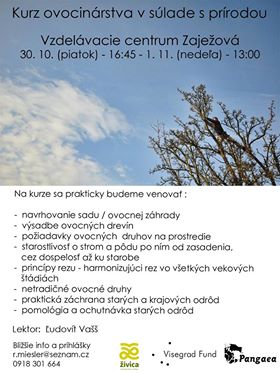 Odkrývanie tajomstiev ovocných stromov v Bielych KarpatochTato stránka se mi líbí14 říjen v 0:25 · Ovocné dreviny, tie kultúrne ušľachtilé si vyžadujú našu starostlivosť aby prosperovali a zároveň prinášali ovocie. 
Ale ako sa o ne starať? Najlepšie v súlade s prírodou Emotikona smile Tento krát kurz na Zaježovéj a onedlho aj v Novej Bošáci.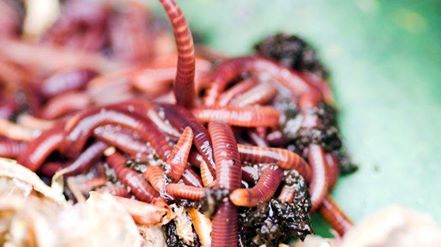 Permakultúra v meste8 říjen v 8:45 · POZOR! Už sme vám prezradili dátum tohtoročného Festivalu permakultúry na Slovensku, a to 28. a 29. novembra vo Vodárenskom múzeu v Bratislave. No skúste uhádnuť, aká bude téma? Kto sa trafí, získa zaujímavý darček! Foto je malou indíciou.Milí přátelé! Hlásíme se s dávkou novinek z permakulturního světa a okolí na listopad. Posílejte nám také své  vlastní náměty, pozvánky a tipy k rozeslání na adresu redakce@permakulturacs.cz!CO JE NOVÉHOJeště se můžete zúčastnit Ročního kurzu permakulturního designu v Brně!
První z jednodenních setkání tohoto kurzu lektora Čestmíra Holuši se koná v sobotu 31.10. na Rozmarýnku, následuje dalších 7 sobot až do března 2016. Bližší informace najdete na http://www.lipka.cz/rozmarynek-kalendar-akci?idm=67
Úplný kurz permakulturního designu konečně v Praze
Velký mezinárodně uznávaný 72hodinový kurz permakulturního designu (PDC), který vám otevře dveře k dalšímu permakulturnímu vzdělávání ve světě, se bude konat v pěti víkendech od ledna do května 2016 na Toulcově dvoře v Praze. Tento kurz proběhne v češtině s českými lektory a bude zaměřen na design rodinných pozemků a hospodaření na nich, na prázdniny 2016 ještě chystáme stejný typ kurzu v angličtině s britským lektorem se zaměřením na komunitní zahrady.Podrobnosti pražského PDC: http://www.permakulturacs.cz/event/263/uplny-kurz-permakulturniho-designu-v-prazeMáte-li zájem o mezinárodní kurz, pište na courses@permakulturacs.czKALENDÁŘ AKCÍNAŠE AKTIVITY – POŘÁDÁ PERMAKULTURA (CS), AKADEMIE PERMAKULTURY A NAŠI PŘÁTELÉ A SPOLUPRACOVNÍCI14. 11.Permakultura ve městěToulcův dvůr, Praha 10. Přednášky, workshopy, besedy, předvánoční burza semínek, knížek, časopisů, vlastnoručně vyrobených domácích pochutin… Vstupné dobrovolné, podrobný program si můžete prohlédnout zde: http://www.permakulturacs.cz/event/84/permakultura-ve-meste15. 11.Malá škola přírodní kosmetikyToulcův dvůr, Praha 10 – tímto kurzem můžete navázat na setkání Permakultura ve městě. Lektorka Alena Gajdušková. Seznámíte se s metodami přípravy přírodní kosmetiky a sami si také něco vyrobíte! Kontakt: gajdua@seznam.cz, http://www.andelskazahrada.wbs.cz KALENDÁŘ DALŠÍCH SPŘÍZNĚNÝCH AKCÍ – CO POŘÁDAJÍ JINÍ13. - 15. 11.Energetická soběstačnostHostětín, pořádá sdružení Veronica. Lektoři Yvonna Gaillyová a Jan Hollan. Na semináři se seznámíte s pasivními domy, obnovitelnými zdroji energie, ostrovními systémy, výrobou biouhlu a mnohým dalším. Více informací na http://hostetin.veronica.cz/energeticka-sobestacnost 14. 11.Druhé setkání Ročního kurzu permakulturního designuPoslední příležitost se přidat. Více informací na http://www.lipka.cz/rozmarynek-kalendar-akci?idm=67.14. 11.Voda a pôdaSeminář ve Vodárenském muzeu Bratislava, první vystoupení Josefa Andrease Holzera na Slovensku! Více informací na  http://www.permaliving.sk/ 14. 11.Semínkový kurzLektor Marek Kvapil, Olomouc, bližší informace na http://www.potravinovezahrady.cz/seminkovy-kurz/ 21. 11.Semínkový kurzLektor Marek Kvapil, Brno, bližší informace na http://www.potravinovezahrady.cz/seminkovy-kurz/ 22. 11.Semínkový kurzLektor Marek Kvapil, Praha, bližší informace na http://www.potravinovezahrady.cz/seminkovy-kurz/ 28. 11.Úvodní kurz permakulturyPraha, lektorka Alena Suchánková, více informací na http://www.permanet.cz/uvodni-kurz-permakultury-28-11-2015-praha/ V prosinci rozešleme tento zpravodaj s malým zpožděním (kolem Mikuláše), ale mnoho zajímavých kurzů, seminářů a setkání s permakulturní tematikou můžete kdykoli najít v kalendáři na webu www.permakulturacs.cz.